Atividades de Educação Física da Sequência Didática de Agosto/setembro/outubro/novembro/dezembro–07/12 a 11/12 - 5° Anos.Senhores Pais, ou responsáveis as fotos ou vídeos da atividade devem ser enviadas no whatsApp. Obrigado.ATIVIDADE 18 – HABILIDADE E AGILIDADEMaterial: uma bola pequena, dois cabos de vassoura. Organização do espaço/local: Em casa, dois participantes.Descrição da atividade: a atividade trabalha, tempo de reação, coordenação óculo manual, empunhadura, lateralidade, concentração. Com as mãos irá segurar os cabos de vassoura, e quando o outro participante jogar a bola vai largar um dos cabos para pegar a bola e devolver para o outro participante retornando a pegar o cabo sem deixar cair, fazendo este movimento comas duas mãos.Realizar a atividade conforme o vídeo repassado no grupo de whatsApp.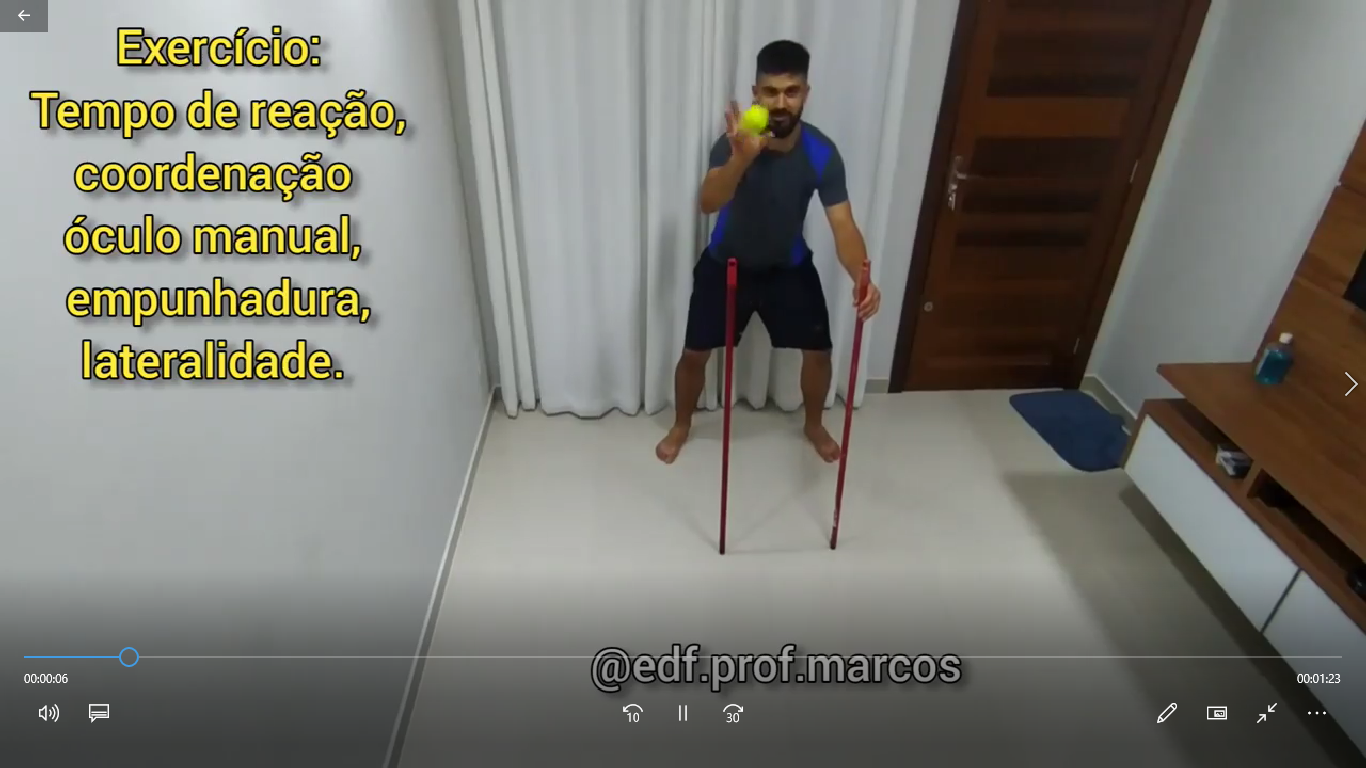 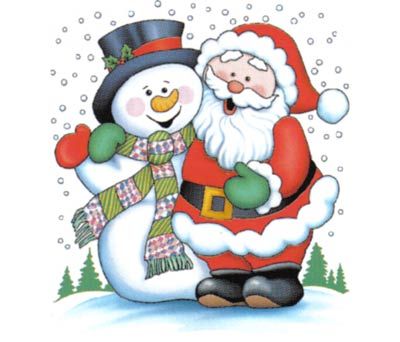                                                                                         BOA SEMANA!!!Escola Municipal de Educação Básica Augustinho Marcon.Catanduvas, dezembro de 2020.Diretora: Tatiana Bittencourt Menegat. Assessora Técnica Pedagógica: Maristela Apª. Borella Baraúna.Assessora Técnica Administrativa: Margarete Petter Dutra.Professor: Rafael MunarettoDisciplina: Educação Física Turma: 5º ano 